De : Secretariat RFSA <Secretariat@rfsa.net> 
Envoyé : vendredi 4 octobre 2019 17:07
À : copil@rfsa.net
Cc : Caroline VISTE-MARTIN <caroline.viste-martin@agriculture.gouv.fr>; Clara ALBERGARIA-PACHECO <clara.pacheco@agriculture.gouv.fr>; Sophie BROSSET <sophie.brosset@agriculture.gouv.fr>; Myriam CARPENTIER <myriam.carpentier@agriculture.gouv.fr>; loic.evain@agriculture.gouv.fr; Julien FAISNEL <julien.faisnel@agriculture.gouv.fr>; Claire LE BIGOT <claire.le-bigot@agriculture.gouv.fr>; Stéphane LARRECHE <stephane.larreche@agriculture.gouv.fr>; Cécile ADAM <cecile.adam1@agriculture.gouv.fr>
Objet : Prochain copil du 8 octobre 2019 - Projets EcoantibioBonjour,En vue de la réunion du copil du 8 octobre prochain vous trouverez ci-joint, de la part de Julien FAISNEL, la nouvelle version du tableau des projets terminés et financés par Ecoantibio, et qui relèvent de l'une des actions ou mesures d'Ecoantibio 1 ou 2 que la DGAL et le Secrétariat ont jugé particulièrement susceptibles d'intéresser les membres du RFSA (Cf. CR du 12.07).Cela fait donc 35 projets concernés, réalisés pour plusieurs d'entre eux par les instituts techniques agricoles, l'ANSES et dans une moindre mesure par le Réseau Cristal, le SIMV et GDS France.

J. Faisnel précise que les projets financés par Ecoantibio, terminés, mais que nous n'avons pas retenus pour une valorisation via le RFSA, sont pour l'essentiel des projets de formation, de sensibilisation des professionnels et des projets de surveillance de l'antibiorésistance, qui pourront être valorisés dans le cadre d'une journée organisée par la DGAL avec les pilotes d'Ecoantibio. Bien cordialement,Marie-Claire SantarosaliaRFSA11, rue des messageries (5ème étage).75010 ParisPhone : +33 1 53 34 43 43 Mail : secrfsa@rfsa.netSite : http://www.reseau-francais-sante-animale.net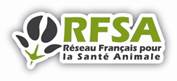 